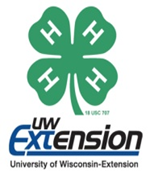 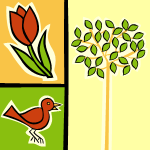 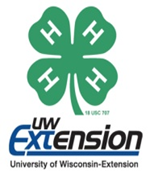 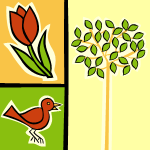 FINANCIAL SUMMARYMY FLOWER GARDEN PLAN:  Make a drawing or diagram of your garden on another sheet to show the shape and size of your flower garden.  Write the kinds of flowers grown in each row or area.FLOWER GARDEN RECORD(over)PROJECT MEETINGSPROJECT TALKS AND DEMONSTRATIONS YOU HAVE GIVENOTHER ACTIVITIES AND EVENTS DONE IN THIS PROJECT(, Workshops, etc.)*Add pictures and/or news articles specifically related to this project following this form to illustrate what you did in the project this year.              *If additional space is needed, please add another sheet.NameGradeYears in ProjectAre you a Youth Leader in this ProjectYesNoExplain why you are taking this Project and what you hope to learn/accomplish this year (your goal)Purpose of flower gardenFamily UseFor MarketBothDid you start plants indoors?YesNoDid you use fertilizer or insect control?YesNoIf yes, what did you use?Total income from Project (if product was for used for market) Total income from Project (if product was for used for market) Total income from Project (if product was for used for market) Total income from Project (if product was for used for market) $+ Premiums$Total IncomeTotal IncomeTotal IncomeTotal Income$Total Project expenses (seeds, plants, dust, spray, etc.Total Project expenses (seeds, plants, dust, spray, etc.Total Project expenses (seeds, plants, dust, spray, etc.$Net Profit or Loss from Project (difference between (A) and (B)Net Profit or Loss from Project (difference between (A) and (B)Net Profit or Loss from Project (difference between (A) and (B)Net Profit or Loss from Project (difference between (A) and (B)$Flower PlantedVarietyDate PlantedTime of FloweringDid you have a Club Project Leader?Did you have a Club Project Leader?YesYesNoNoNumber of Project meetings held?Number I attendedNumber I attendedNumber I attendedDid you have a County Project Leader?YesYesNoNumber of County Project meetings heldNumber of County Project meetings heldNumber I attendedNumber I attendedNumber I attendedNumber I attendedWas the project self-guided?(Member worked independently without a project leader)YesNoDatespaceTitlespaceWherespacespacespacespacespacespaceDatespaceType of EventspaceWherespacespacespacespacespacespacePROJECT EXHIBITS*Must have exhibited at county fair to be eligible for County AwardItemWherePlacing/Award